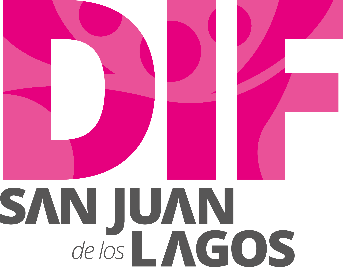 SISTEMA PARA EL DESARROLLO INTEGRAL DE LA FAMILIA EN EL MUNICIPIO DE SAN JUAN DE LOS LAGOS, JALISCO.VIAJES OFICIALES JULIO 2019.Nombre y puesto de quienes realizaron el viajeDestinoFechaFechaDesglose de gastos por concepto de viáticos y transportaciónMontoAgenda de las acciones que realizóNombre y puesto de quienes realizaron el viajeDestinoSalidaRegresoDesglose de gastos por concepto de viáticos y transportaciónMontoAgenda de las acciones que realizóEva Picazo Vázquez (Directora)Guadalajara.17/07/1917/07/19Camión: $ 549Alimentos $169Taxi:260$ 978Se acudió a DIF Jalisco a capacitación y la firma del convenio de comedores comunitarios. Eva Picazo Vázquez (Directora)Alondra Saraí Romo Padilla. (Coordinadora)Guadalajara.19/07/1919/07/19Camión: $1036Alimentos: $ 298Taxi: 320. $1654Se acudió a DIF Jalisco a capacitación sobre reglas de operación para becas del ciclo escolar 2019-2020. Mónica Ivette Márquez Gutiérrez.  (Presidenta) Eva Picazo Vázquez (Directora)Virginia Reynoso Márquez. (Subdirectora) Encarnación de días.29/07/1929/07/19Casetas: $300 Desayuno: $ 200$500Se acudió al evento regional del adulto mayor distinguido 2019. Eva Picazo Vázquez (Directora)Viviana Alexandra Solís Sánchez.(Difusora)Alondra Saray Romo Padilla. Coordinadora.  Xóchitl Gómez Azuela.(Coordinadora). Guadalajara.30/07/2019. 30/07/2019.Casetas: $ 774Alimentos: $ 1400Estacionamiento: $ 50$ 2224Se acudió a ciudad niñez, donde Alexandra, difusora de los derechos de los niños, recibió la credencia y reconocimiento que la acredita como integrante de la red Coria 2019.Entrega de expedientes para el ciclo escolar 2019-2020. Capacitación comedores comunitarios. 